Renee Luedders’ Syllabus

Speech & Debate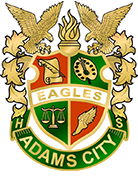 Adams City High School, 2016-2017Instructor InformationGeneral InformationExpectations and GoalsI am here this year to help you gain confidence speaking your opinions in front of an audience.  I expect that you are in class every day, on time, and ready to work hard.  All of the rest will fall in to place!  BE PREPARED TO TAKE CHANCES!  Classroom Rules & ConsequencesNo eating in class
             - If you are caught eating, you will serve lunch detention with me that day or the day 
                after.  If you do not show up, you will get a referral to the dean
No cellphones or earphones
             - They will be taken & kept for the rest of the day first time.  After that, they will be 
                given to the dean. 
Be in class on time
              - I will shut the door when the bell rings, and you will need to get a pass.  Mr. 
                Thompson will go over more specifics about the ACHS tardy policy next week.  
Don’t talk when me or other students are talkingCourse Materials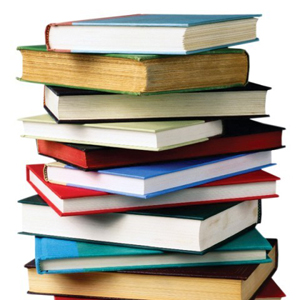 Required Materials- needed by Friday				Spiral/ Writing NotebookHighlights & PensLate & Missing WorkLate Work will be accepted until the end of the unit (unless otherwise specified)Missing work will also be accepted until the end of the unit (unless otherwise specified)**If you miss a speech or debate day, you will need to make it up the following class day.  After that, you will not be able to present**Grading Scale							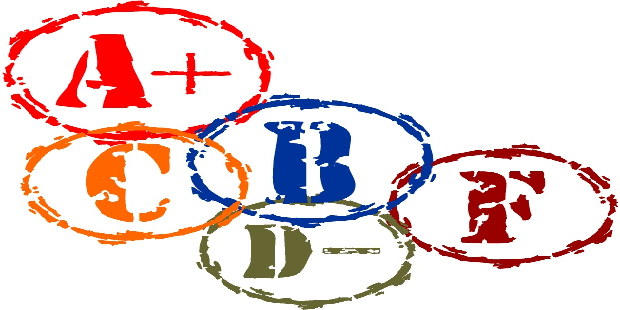 I will be using a 4- point scale

	4- A	3- B	2- C	1-D          0-F                              M- Missing									50%- Assessments									30%- Homework/Classwork									20%- Midterm/ FinalClassroom WebsiteAll classroom & school information will be on my classroom website for you to reference.  CHECK IT OUT!  All videos & assignments will be posted there if you miss a day. Rlueddersachs.weebly.com  Extra Credit!!Extra Credit will be given for participating or going to see the school plays.  I HAVE READ AND UNDERSTAND ALL OF THE INFORMATION ABOVE (sign & return to me by Friday)Student Name (printed) 

___________________________________________________________________________________Class period ________________________________Parent Name (printed) 

_____________________________________________________________________________________Parent Signature 

_____________________________________________________________________________________Parent preferred phone # to contact 

___________________________________________________________________________
Ok to text? (circle one)    		Yes		NoParent preferred email address to contact 

______________________________________________________________________InstructorEmail/ Phone/ WebsiteOffice Location & HoursRenee Lueddersrluedders@adams14.org
cell: 303-809-8485
www.rlueddersachs.weebly.com
D220    6:30-7am, 2:45-3:30pm 
            by APPOINTMENT ONLY
                            